CORRECTIONProduction (texte type)À ton tour, écris un conte.Étape 1 : Complète ce tableau par des informations de ton choix. Étape 2 : Écris un conte de dix lignes. Utilise des mots ou des expressions qui marquent la peur. N’oublie pas de dépasser une ligne pour séparer les différents paragraphes.N’oublie pas les étapes d’un conte :- Le titre- La situation initiale qui répond aux questions qui ?(le personnage) où ?(le lieu)  quand ?(le temps)- Le corps du sujet qui raconte les évènements/ toutes les actions  (le problème, les personnages secondaires (amis / ennemies), la solution du problème) - La fin ou la situation finale qui raconte la fin de l’histoire (heureuse ou malheureuse)NB : Utilise le présent de l’indicatif et le passé composé pour raconter ton histoire.
	Pourquoi les chiens aboient-ils ?Il y a très longtemps, au temps où les animaux parlent encore, Wisky, le chien responsable de surveiller la maison de M. Gérard, décide de s’aventurer pour déchiffrerle mystère caché dans la grotte, dont son maître en parle toujours.
Alors, un soir, après avoir terminé son dîner, l’adorable chien erre à travers lesrues de la campagne. Épuisé par ce long trajet, il décide de se reposer. Il est tombé dans sa quête sur la grotte profonde et il décide de s’y endormir. En ce temps, M. Gérard a remarqué que son chien a disparu et est parti à sapoursuite. Le silence règne sur la grotte. Très content d’être seul et libre, ébloui par labeauté, le calme et l’humidité de la grotte, Wisky commence  à crier : «  HE ! HO ! Salut ! Y a – t-il quelqu’un ici ? » Des voix se succèdent. Wisky a eu froid dans le dos. Son cœur bat la chamade : « Quiest là ? Pourquoi répétez-vous ma phrase ? Qui êtes-vous ? » De nouveau, les mêmes voix répétant les mêmes questions du pauvre chien, nelui laissent que le choix de s’enfuir. À la sortie, l’animal horrifié a rencontré son ami le chat. Cette bête rigole de bon cœur. Wisky lui raconte son histoire, et c’est ainsi que le chat lui conte le secret : c’est l’écho.C’est la réflexion du son dans un endroit vide. C’est le son de ta voix qui se répète.Étonné par cette histoire, le chien affolé rentre de nouveau dans la grotte et commence à hurler. M. Gérard a entendu les cris et a couru vers la grotte. Il essaie d’aider son chien mais ce dernier ne parle plus ; il aboie sans cesse. Et depuis ce jour-là, les chiens ne parlent plus, ils aboient.Amuse-toi :Qui suis-je ?On me connait. Je suis salée. Je suis bleue quand le ciel est bleu, verte quand le ciel est vert. Je vous ai peut- être vus sur mes plages… je suis : l’eauQui suis-je ?J’ai beaucoup de chance, je suis allée au dernier concert du chanteur. Je suis une fille ou un garçon ? une fille Collège des Dominicaines de notre Dame de la Délivrande – Araya-
Classe : CE2                                                                         Mai 2020 – 3ème semaineNom : ________________________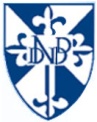 Le titre du conte : Pourquoi les chiens aboient-ils ?Le personnage principal :Le chien Wisky Le / les lieu (x) :La maison de M. Gerard, la grotte 
La campagneLe temps :Il y a très longtempsLe problème :Déchiffrer un mystèreSes amis qui vont l’aider/ ses ennemies :Le chat qui explique le mystère La solution du problème :M. Gérard va aider son chien La fin de l’histoire :Les chiens ne parlent plus, ils aboient. 